“Istruzione e Ricerca”: i sindacati
incontrano il Ministro Bussetti“Non possiamo che confermare lo stato di agitazione e lo sciopero dell’intero comparto che comprende scuola, università, ricerca e AFAM per il prossimo 17 maggio”. Questo il commento di Francesco Sinopoli, segretario generale della FLC CGIL, subito dopo l’incontro di lunedì 8 aprile con il Ministro dell’Istruzione, Marco Bussetti.L’incontro è convocato dopo l’insuccesso del tentativo di conciliazione, tenuto il 4 aprile presso il Ministero del Lavoro, a seguito della proclamazione dello stato di agitazione del comparto “Istruzione e Ricerca”.Al Ministro Bussetti la FLC CGIL ha ribadito le ragioni alla base della protesta nei nostri settori (scuola, università, ricerca e AFAM) e preso atto di alcuni buoni propositi del Ministro.Leggi resoconto dell’incontro e il commento di Francesco Sinopoli.
Le ragioni della protesta 
Linee guida per il rinnovo del contratto, triennio 2019-2021 Cordialmente
FLC CGIL nazionaleIn evidenzaEletta la nuova segreteria nazionale della FLC CGIL Incontro CEI-Sindacati sulle ipotesi di attribuzione di autonomia differenziata ad alcune regioni nel settore istruzione “In quale paese vuoi vivere?” Una campagna contro la regionalizzazione del sistema di istruzione Uscito “Articolo 33” di marzo-aprile. Con una novitàSpeciale mobilità scuola 2019/2020 Notizie scuolaIl CSPI si pronuncia contro la violenza di genitori e alunni a danno del personale scolastico Gli stipendi della scuola: un confronto tra i docenti dei principali paesi europei Mobilità scuola: personale ATA, al via le domande Concorso dirigenti scolastici: pubblicato l’elenco degli ammessi alla prova orale Controllo biometrico della presenza in servizio: dirigenti e ATA vengano esclusi dall'obbligo Personale ATA: utilizzo della malattia per l’espletamento di visite specialistiche, terapie o esami diagnostici Docenti: permessi retribuiti per motivi personali e familiari dei docenti, facciamo il punto Organici scuola: docenti, scheda di approfondimento NoiPA comunica l’erogazione dell’indennità di vacanza contrattuale Aggiornamento delle GAE: il 10 marzo la convocazione per l’informazione ai sindacati Concorso ordinario primaria e infanzia in dirittura d’arrivo. Per noi invece serve la fase transitoriaConcorso straordinario primaria e infanzia: calendari delle prove e notizie dagli Uffici scolastici regionali Riconoscimento professione docente: i titoli conseguiti in Romania non danno accesso all’insegnamento PON “Per la Scuola”: le scuole inondate da una montagna di documenti richiesti senza tregua dall’Autorità di Gestione “Alternanza scuola-lavoro”: il MIUR pubblica il decreto di ripartizione delle risorse 2019 destinate alle scuole paritarie Formazione commissioni esame di Stato II grado a.s. 2018/2019: circolare applicativa Cominciare bene. Il punto sul sistema integrato zero-sei Il sindacato ha diritto di accedere agli atti relativi ai nominativi dei destinatari dei compensi definiti nel contratto d’istituto Notizie Afam, università AFAM: il Ministero dell’Economia comunica l’importo dell’indennità di vacanza contrattuale Personale TA AFAM: permessi per visite, terapie, prestazioni specialistiche o esami diagnostici. Il punto della situazione AFAM: pubblicato il decreto che disciplina la statizzazione degli istituti superiori di studi musicali e delle accademie storicheNon c’è più tempo, l’università ha bisogno di scelte concreteElezioni CUN: la FLC CGIL scrive al Ministro Bussetti sul mancato diritto al voto dei lettori/CEL Concorsi universitàNotizie ricerca CREA: FLC CGIL FSUR CISL e UIL Scuola RUA incontrano il Ministro Gian Marco CentinaioINAF: firmate le ipotesi di accordo integrativo degli anni 2015-2016-2017 per il personale IV-VIII CNR deludente: precari ancora senza risposte. Molti rischiano di andare a casaINFN: ancora chiusure e perdite di tempo da parte dell’amministrazione INFN: la FLC CGIL invia una diffida perché si proceda con le stabilizzazioni ISEE e spese mediche: una piccola proroga dell’ISTAT ISTAT: la FLC CGIL sollecita aggiornamenti sul capitolato per le mense Telelavoro all’ISTAT: uscito il nuovo regolamento ISTAT: anticipi di fascia, accordo definitivo ISTAT: si è svolto il primo confronto con il presidente Blangiardo INAIL Ricerca: finalmente si avviano le procedure per la stabilizzazione dei 419 precari ENEA: riparte la trattativa sull’integrativo INAPP: stabilizzazioni e piano del fabbisognoConcorsi ricercaAltre notizie di interesseScegli di esserci: iscriviti alla FLC CGILServizi assicurativi per iscritti e RSU FLC CGILFeed Rss sito www.flcgil.itVuoi ricevere gratuitamente il Giornale della effelleci? Clicca qui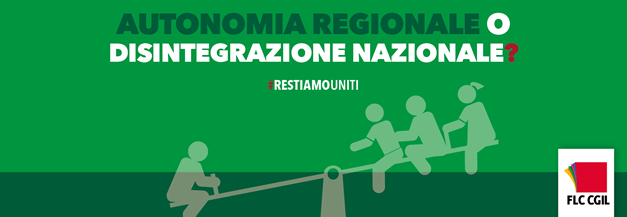 Per l’informazione quotidiana, ecco le aree del sito nazionale dedicate alle notizie di: scuola statale, scuola non statale, università e AFAM, ricerca, formazione professionale. Siamo anche presenti su Facebook, Google+, Twitter e YouTube.__________________